ŠPORTODBOJKAPonavljanjeVadbo izvajaj na mestu oziroma v prostoru, kjer v bližini ni predmetov, ki bi jih z žogo lahko uničil. Umakni vse predmete, ki bi te lahko ovirali pri izvajanju odbojkarskih elementov. Vaje lahko izvajaš s katerokoli žogo, najboljša je zanesljivo odbojkarska. Če nimaš odbojkarske žoge, lahko uporabiš navadno otroško žogo, primerna je nogometna, košarkarska manj, ampak bo tudi šlo. Če se potrudiš vaje izvajati z občutkom, lahko vse narediš doma, če ti starši dovolijo. Vaje lahko izvajaš tudi zunaj ob primerni steni ali v paru – upoštevaj omejitve, povezane s pandemijo koronavirusa.Vaje izvajaj zaporedoma, kot so navedene in po določenih časovnih intervalih. Če se čutiš sposobnega, lahko čas podaljšaš.Tek na mestu 30 sekund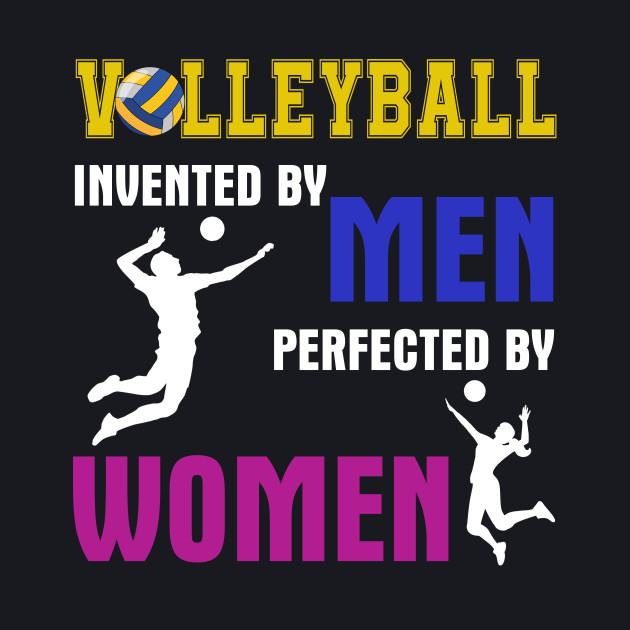 Zgornji odboj (ZO) od stene na kratki razdalji 60 sekund30 sekund odmoraHopsanje na mestu 30 sekundZO od stene z desno roko na kratki razdalji 45 sekund30 sekund odmoraZO od stene z levo roko 45 sekund30 sekund odmoraPrisunski koraki – približno 5m v levo in 5m v desno 45 sekundZO od stene iz normalnega stoječega položaja v čep in nazaj 45 sekund30 sekund odmoraKrižni koraki – približno 5m v levo in 5m v desno 45 sekundZO od stene v kleku 45 sekund60 sekund odmoraSrednji skiping na mestu 45 sekundSpodnji odboj (SO) od stene na kratki razdalji z vmesnim odbojem od tal 60 sekund30 sekund odmorPoskoki po levi nogi na mestu 30 sekundSpodnji odboj (SO) od stene na kratki razdalji 60 sekund30 sekund odmorPoskoki po desni nogi na mestu 30 sekundSO žoge od stene z eno roko (najprej z desno roko, nato z levo roko, na koncu izmenično – enkrat desna, enkrat leva roka) 60 sekund30 sekund odmoraSonožni poskoki z dvignjenimi rokami – imitacija odbojkarskega bloka 30 sekundŽogo z občutkom vržeš v steno in jo z občutkom odbiješ s SO ter uloviš v roke 60 sekund30 sekund odmoraPoskoki z nogami na prsi 10 ponovitevŽogo z občutkom vržeš v steno, SO nad seboj, ZO v steno in uloviš žogo. Za konec lahko vajo izvajaš brez lovljenja žoge – SO nad seboj, ZO v steno. 60 sekundOpravil si odlično ponavljanje odbojkarskih vsebin. Bravo!Učitelj Aleš